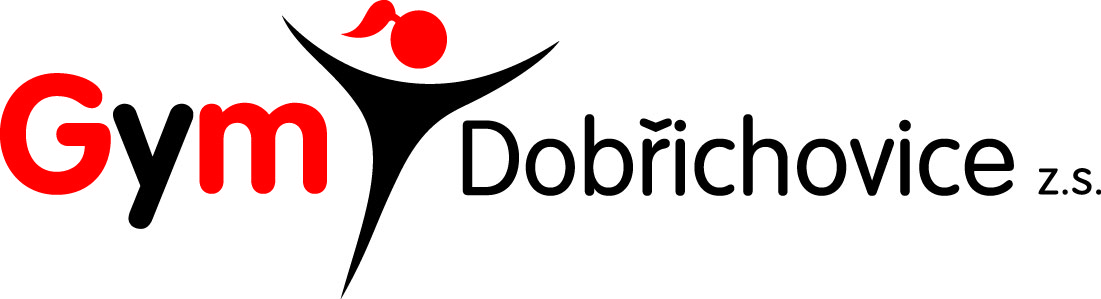 Přihláška na letní soustředění GymDobřichovice, z.s.Přihlašuji svou dceru/syna na letní soustředění oddílu GymDobřichovice, z.s.ve dnech 16. – 22. 8. 2020.Místo konání: Sportpark Kocanda Želiv 336, 394 44 Želiv(https://kocanda.cz/sportpark)Jméno a příjmení dítěte ………………………………………………………………………………………………..…………..Datum narození ………………………………………………………………………………………………………..……….……..Bydliště ………………………………………………………………………………………………….………………….…………....Zdravotní pojišťovna a číslo karty pojištěnce ………………………………………………………………………………Kontakt na rodiče (zákonné zástupce):Jméno a příjmení …………………………………………………………………………………………………………………………..Telefon ………………………………………………………………………………………………………………………………………...Email …………………………………………………………………………………………………………………………………………….

Cena 4 800,- Kč zahrnuje ubytování, plnou penzi, pronájem tělocvičny, spotřební materiál, dopravu vybavení a služby trenérů.Cena nezahrnuje dopravu tam a zpět.Přihlášku odevzdejte (případně zašlete e-mailem na adresu: gym@gymdobrichovice.cz nejpozději do 31. 1. 2020.Platbu je nutné provést do 29. 2. 2020 převodem na bankovní účet číslo 4132611389/0800.Variabilní symbol je 820 a do textu pro příjemce uveďte jméno dítěte.Souhlasím se zpracováním údajů uvedených v této přihlášce a údajů o zdravotním stavu dítěte pro potřeby soustředění GymDobřichovice, z.s. ve smyslu zákona č. 101/2000 Sb., o ochraně osobních údajů, v platném znění. Souhlasím s pořízením obrazové dokumentace a uveřejněním fotografií na propagačních materiálech Gymu Dobřichovice. Souhlasím s případným zdravotním ošetřením dítěte v případě akutního úrazu či nemoci v nemocničním zařízení. V takovýchto případech budou rodiče ihned vyrozuměni. V případě, že účastník nemá uzavřené úrazové pojištění, doporučujeme uzavřít ho alespoň na dobu pobytu na soustředění.Informace týkající se zdravotního stavu dítěte:Je vaše dítě alergické?        ano                  ne Pokud ano, napište, čeho se alergie týká (ovoce, pyl, hmyz, jiné…): Bere vaše dítě nějaké léky?        ano                  ne Pokud ano, napište, o jaké léky jde: Léky označené jménem a popisem užívání odevzdejte v den příjezdu dítěte na soustředění zodpovědné osobě.Je Vaše dítě plavec?        ano                  ne úroveň:     samostatně              s pomůckouSvým podpisem potvrzuji přihlášku na soustředění a souhlasím se smluvními podmínkami, které jsou její součástí.Datum:   ………………………………………………          Podpis:……………………………………………………………….Smluvní podmínkyStorno poplatky:
Při zrušení 1 – 14 dní před konáním akce činí storno poplatek 100 % z ceny.Při zrušení v den konání akce činí storno poplatek 100 % z ceny.
Při zrušení 15 a více dní před konáním akce činí storno poplatek 70 % z ceny.Při zrušení účasti na akci bez udání důvodu nebo na základě osobního rozhodnutí se zaplacená částka nevrací.
Při zrušení účasti dítěte organizátorem akce z vážných kázeňských důvodů budou rodiče vyrozuměni, aby si dítě na vlastní náklady vyzvedli, a to bez nároku na vrácení peněz.TUTO ČÁST ODEVZDEJTE V DEN PŘÍCHODU (PŘÍJEZDU) NA SOUSTŘEDĚNÍProhlášení o bezinfekčnostiProhlášení zákonných zástupců dítěte ve smyslu vyhlášky Ministerstva zdravotnictví a sociálních věcí ČR č. 106/2001Sb. Spojení na rodiče nebo jejich zástupce v době soustředění …………………………………………………………………………Čestně prohlašuji, že ošetřující lékař nenařídil dítěti …………………………………………………………………………………..nar.……………………………………,bytem………………….………………………………………………………….……………………………,karanténní opatření, a že mi není známo, že v posledních 14 dnech přišlo dítě do styku s osobami, které onemocněly přenosnou nemocí. Jsem si vědom/a/ právních následků v případě uvedení nepravdivých informací. Datum:   ………………………………………………          Podpis:……………………………………………………………….